Agenda forMarch 3, 2020Regular Meeting of Project Impact STEM Academy Board of Directors6:30 PM 2275 W. Hubbard Rd. Kuna Idaho 4-6 House (Bldg. 3)CALL MEETING TO ORDERTime ___________ROLL CALL (Martin)Director Fleming ____Director Peterson ____Director Martin ____Director Jensen ____vacantQuorum Y/NREADING OF MISSION or CHARTER DESIGN ELEMENTS (Martin)Mission: Project Impact STEM Academy will provide an engaging, adaptive learning environment through the use of personalized learning plans, intentionally integrated curriculum, mastery-based progression, and authentic projects embedded in science, technology, engineering, and math. In this environment, students will gain confidence, practice failure until it is no longer intimidating, and become invested in the life-long pursuit of knowledge.Design Elements:STEM will be developed as a school-wide culture through a focus on inquiry, problem solving, and flexible scheduling.Curriculum will be mastery-based and personalized.Curriculum will be integrated across subjects through use of project-based learning strategies as well as reading and writing projects.Expanded assessment methodologies will be used school-wide, including portfolios, presentations, and rubrics that focus on critical thinking, communication, collaboration, and creativity.CONSENT AGENDAAction Item: Adoption of the Agenda and Prior Meeting Minutes (20200204, 20200220)ANNOUNCEMENTS/PUBLIC DISCUSSIONPPP CommentsStudent ShowcasePublic members wishing to speak on agenda itemOFFICER REPORTS/INFORMATIONChairman ReportVice-Chairman ReportTreasurer ReportSecretary ReportCommunications ReportCOMMITTEE REPORTS/INFORMATION(Admin) Finance CommitteeAction Item: Financial Reports Approval (January 2020)Action Item: Pre-budget approvals (individual actions):School messengerPowerSchool renewalAudit engagementLease amendment(Board) Policy CommitteeAction Item: 2nd read/adopt Res 2020-03: Policy 3265Action Item: 2nd read/adopt Res 2020-04: Policy 2700P(Admin) Advisory CommitteeADMINISTRATION REPORT/INFORMATION/ACTIONRecent and Upcoming EventsStaffingLevel Pay (classified year-round)SDE/PCSC ReportsFacility/System UpdatesAcademic ProgramsStudent/Employee HandbookCIP ReviewDesign ElementsCommunity InvolvementLiteracy InterventionCollege and Career Advising & MentoringDISCUSSION/INFORMATION/ACTIONBoard Vacancy updateACTION ITEM LISTAction Item: Adoption of the Agenda and Prior Meeting MinutesAction Item: Financial Reports ApprovalAction Item: School MessengerAction Item: Power School RenewalAction Item: Audit EngagementAction Item: Lease amendmentAction Item: 2nd read/adopt Res 2020-03Action Item: 2nd read/adopt Res 2020-04ADJOURNTime __________* ADDITIONAL DETAILS  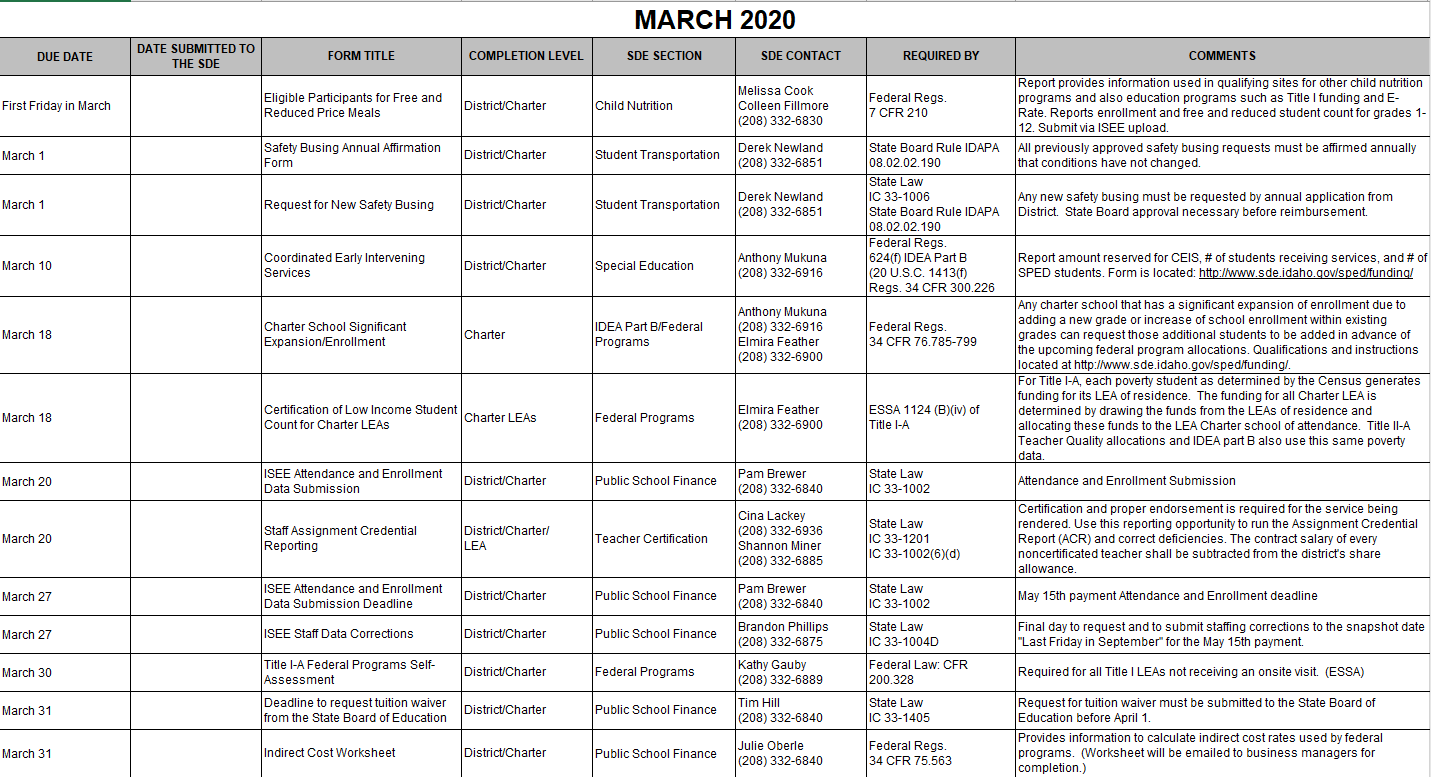 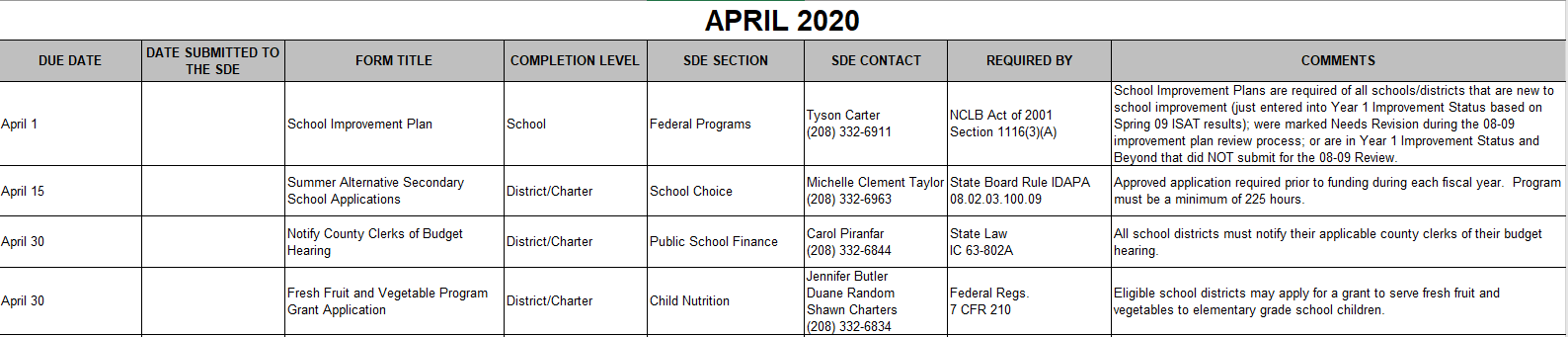 